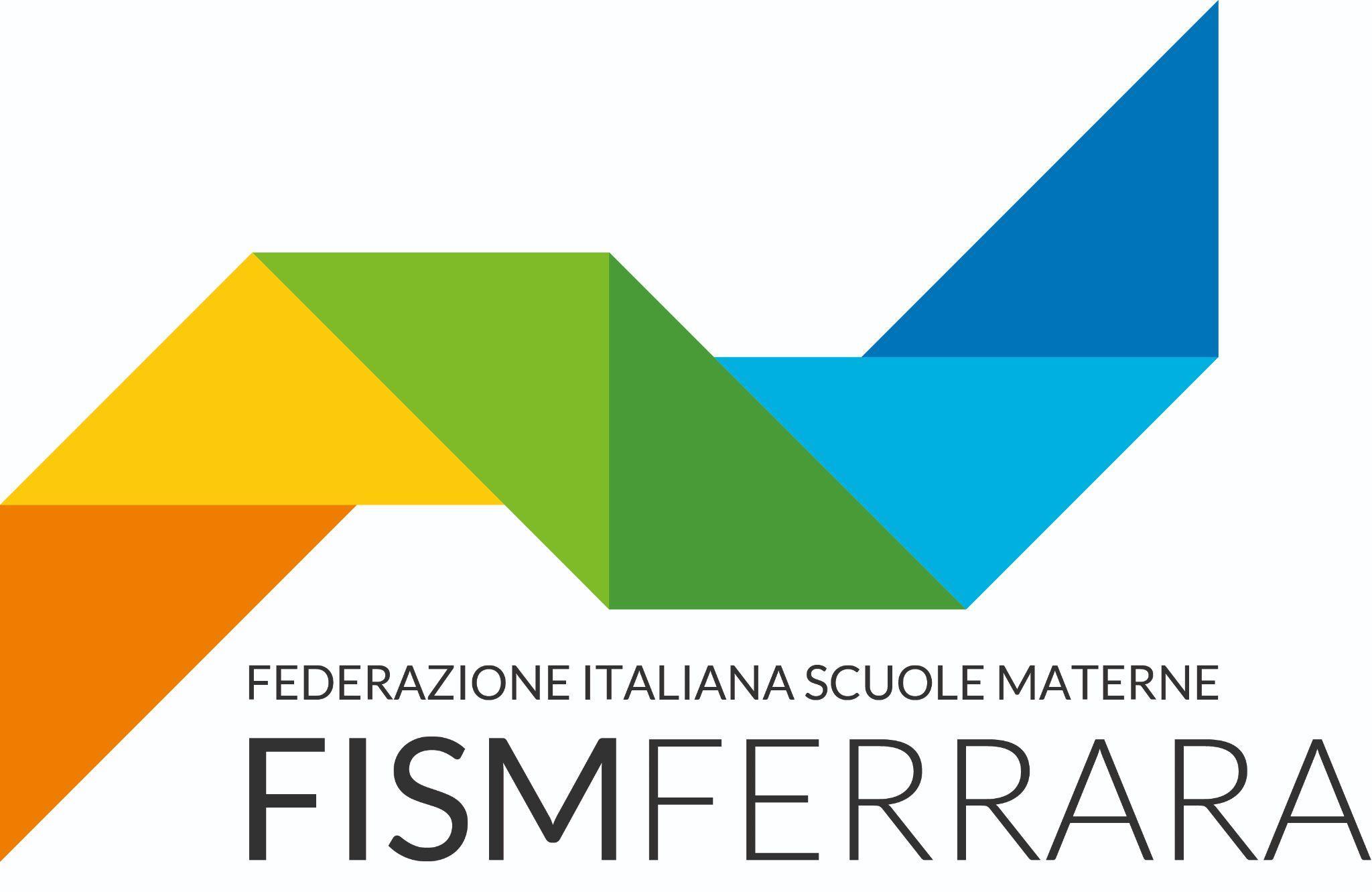 comunicato stampaUN DEFIBRILLATORE PER CONSANDOLOVenerdì 22 settembre ore 16.00 cerimonia di consegna del defibrillatore donatodall’Associazione Voglio Volare ODV e FISML’Associazione Voglio Volare ODV ha donato un defibrillatore alla Scuola materna Scuola dell'infanzia "Elisa Buscaroli", associata a FISM Ferrara. La cerimonia di donazione durante la fiera di Consandolo.Prosegue la collaborazione tra Fism Ferrara e l’associazione Voglio Volare ODV per la sensibilizzazione nella cura delle patologie cardiache ereditarie e la prevenzione della “morte improvvisa per arresto cardiaco”. La donazione di un defibrillatore alla Scuola Materna dell'infanzia “Elisa Buscaroli” di Consandolo rientra infatti nell’accordo siglato tra le due realtà territoriali che hanno visto già l’installazione di un DAE (Defibrillatore Automatico Esterno) presso la scuola di Pontelagoscuro e un’altra installazione prevista nei prossimi mesi per la scuola di Corporeno. Nell’ambito della fiera di Consandolo si è svolto un momento ufficiale dedicato alla donazione del defibrillatore alla presenza del Sindaco di Argenta Andrea Baldini, del Presidente di Voglio Volare ODV Alfonso Bonuomo, del Presidente di FISM Ferrara Biagio Missanelli e di Alessandra Tinti gestore della Scuola Materna. Come da progetto, dopo l’installazione del defibrillatore, verranno attivati specifici corsi di informazione sulle patologie cardiache e corsi di defibrillazione precoce rivolto al personale scolastico e ai genitori dei bambini con il supporto di Pubblica Assistenza Ferrarese.“L’obiettivo di questo accordo è quello di fornire al personale dei nostri istituti gli strumenti necessari, come questo defibrillatore, per far fronte alle situazioni di emergenza che si possono presentare. La formazione da sempre è uno dei nostri pilastri e punti di forza nell'ottica di garantire una crescente qualità degli istituti e delle scuole che vengono gestite dagli associati FISM” dichiara Biagio Missanelli, presidente FISM Ferrara.FISM Ferrara coordina oltre 50 realtà educative dislocate in tutta la Provincia. Sono oltre 2.353 i bambini e 395 le unità del personale scolastico che hanno accesso a queste strutture.Voglio Volare è stata fondata nel 2005 e, grazie anche ad iniziative come i mercatini solidali, sostiene la ricerca scientifica in collaborazione con l’Università di Ferrara ed attualmente è attivo un progetto di ricerca nell’Unità Operativa di Genetica Medica dell’Azienda Ospedaliera.Ufficio StampaArianna Ruzza	+39 346 5711971Francesca Dondio	+39 340 2650942Relazioni Cosmiche 	+39 0532 200660press@relazionicosmiche.it